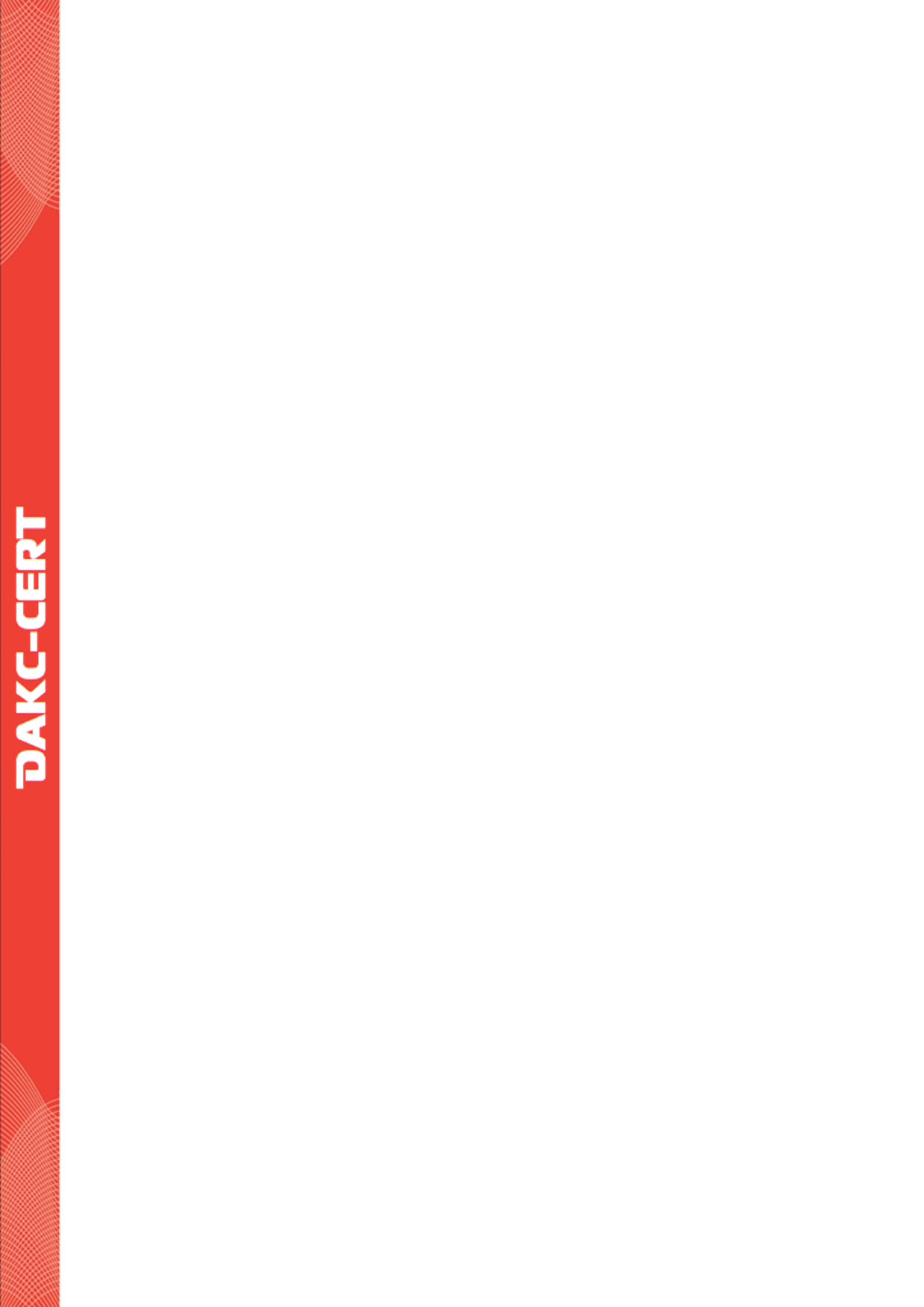 ЗАЯВКА НА СЕРТИФІКАЦІЮ ПАЙЩИКІВ І ОПЕРАТОРІВ ПАЙКИ Шановні панове, заповніть нижченаведену інформацію, яка буде використана для підготовки нашої пропозиції, за оцінкою відповідності. Заповнення заявки не означає зобов'язання використовувати наші послуги, ніякі рахунки не будуть виставлятися. Вся представлена інформація, що міститься в заявці, буде розглядатися як конфіденційна.Будь ласка, надішліть заявку електронною поштою:  office@dakc-tek.com                                   Інформація про нашу компанію і послуги знаходиться на www.dakc-tek.comПримітка: Кожне кваліфікаційне випробування зазвичай кваліфікує тільки один процес пайки. Зміна процесу пайки вимагає нового кваліфікаційного випробування.1.   ОРГАН З СЕРТИФІКАЦІЇ ПЕРСОНАЛУ   ОРГАН З СЕРТИФІКАЦІЇ ПЕРСОНАЛУ1.1НайменуванняТЕХНІЧНА ЕКСПЕРТНА КОМПАНІЯ ДАКС1.2Адресавул. Лугова, 16, Київ1.3Правила сертифікації зварниківSC/W-PQR-02-20181.4Телефон+38050410 91081.5e-mail  office@dakc-tek.com2.ВІДОМОСТІ ПРО ЗАЯВНИКАВІДОМОСТІ ПРО ЗАЯВНИКА2.1Найменування організації заявника (українською та англійською мовами)2.2Адреса (українською та англійською мовами)2.3Керівник організації (посада, П.І.Б.)2.4Координатор зварювання/особа для зв'язку (посада, П.І.Б.)2.5Телефон2.6e-mail2.7www3.ВІДОМОСТІ ПРО ПАЙЩИКА І ОПЕРАТОРА ПАЙКИЗаявник повинен ознайомити зварювальника з наведеною нижче інформацієюВІДОМОСТІ ПРО ПАЙЩИКА І ОПЕРАТОРА ПАЙКИЗаявник повинен ознайомити зварювальника з наведеною нижче інформацією3.1Ім'я та прізвище (українською та англійською мовою)3.2Адреса за паспортом (українською та англійською мовою)3.3Серія і номер паспорта3.4Дата народження3.5Місце роботи (українською та англійською мовою)3.6Стаж роботи зварювальником3.7Копія трудової4.НЕОБХІДНИЙ ОБСЯГ ЗГІДНО З ДОДАНИМ pBPS или BPSНЕОБХІДНИЙ ОБСЯГ ЗГІДНО З ДОДАНИМ pBPS или BPSНЕОБХІДНИЙ ОБСЯГ ЗГІДНО З ДОДАНИМ pBPS или BPS4.1Тип тесту на кваліфікацію Первинна сертифікація Періодична4.2Стандарт для випробувань ISO 135854.3Процес пайки згідно ISO 40634.4Тип виробу4.5Група основного матеріалу (додайте копію сертифікатів) (табл.3 ISO 13585)     ,      ,      ,           ,      ,      ,      4.6 Напрямок потоку4.7 Припій (ISO 17672)     ,      ,                                                                                   ,      ,                                                                              4.8 Нанесення припою4.9 Товщина вихідного матеріалу t [мм]t=      t=      4.10 Загальна довжина [мм]l=      l=      4.11 Ширина [мм]b=     b=     4.12Нахлест [мм]lo=      lo=      4.13Ступінь механізації випробувального зразка4.14Діапазон кваліфікації4.15Тип з'єднання4.16Паливо/гази5Список необхідних додатків, які повинні бути представлені разом із заявкоюСписок необхідних додатків, які повинні бути представлені разом із заявкою5.1  Сертифікати для основних матеріалів  Сертифікати для основних матеріалів5.2  Сертифікати для додаткових матеріалів  Сертифікати для додаткових матеріалів5.3 Копії сертифікатів зварювача (якщо застосовано) Копії сертифікатів зварювача (якщо застосовано)5.4 pBPS, BPS (EN 13134)     ,                 Місто          дата)  П.І.Б. керівника Підпис, печатка  